Jennifer Drautz 							    Daniel Bartoszek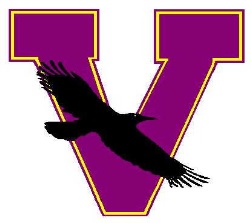 Principal                                                                                                           School Counselor(518) 765-3314, Ext. 421                                                                                 (518) 765-3314, Ext. 420                  Dear Parents/Guardians,Thank you for sharing that your child will be participating in home instruction for the 2022-2023 school year.  Enclosed is a copy of the New York State Part 100.10 regulations regarding home school instruction.  Voorheesville Middle School operates on a quarterly schedule with report cards issued every 10 weeks.  Please view the school calendar on our website in order to adhere to the general timeframe for submitting your child’s reports.  If you have any questions, please feel free to contact the middle school office.Sincerely,Jennifer A. DrautzPrincipal jdrautz@voorheesville.org